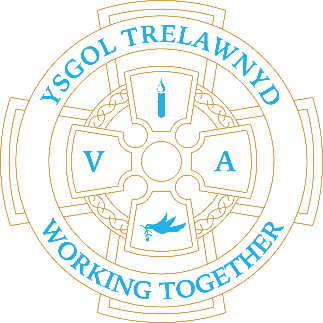 21st November 2022The Early Years and Years 5/6 classes enjoyed brilliant Size of Wales workshops this week.‘An area the size of Wales’ is frequently used to measure the rate of forest destruction. Size of Wales encourages the people of Wales to help tackle climate change by taking simple positive actions; they work with schools to raise awareness of the importance of forests in tackling climate change.[Pictures removed for website edition]Kayla: I really liked the afternoon with Jodie, my favourite part was blasting off our message bottles. My message bottle was about raising awareness to stop cutting down the rainforest to make space for farmland.Charlie PG: I really enjoyed working as a team to make the bottles to blast off.Bethany: I really enjoyed the session; it brightened up my afternoon. It really made me think about what is happening to the rainforests and I learnt a lot.Poppy: I enjoyed being creative and thinking about how we could decorate our bottle to show our message. I also liked blasting the bottles.Sam: It was really interesting, and I liked getting into groups and working together. I didn't know that Lemurs have been around since prehistoric times and have changed over time. I learnt a lot of new stuff.Phoebe: I really enjoyed creating the world on the field and finding out where all the rainforests are in the world.CYMRAEG YR WYTHNOSCymraeg plant: Beth wyt ti’n feddwl o…?Cymraeg oedolion: Un, dau, tri… (using number words)Dates for your diary:25th November Eco Council Fairtrade own clothes day1st December Show and Tell for all classes 3pm3rd December Llanasa Church Christmas Fayre 1pm-4pm8th December Christmas Jumper Day14th December Christmas Lunch15th December Carol Concert 3pm 19th December Y56 Play 1.30pm / 6.30pm20th December Y34 Play 1.30pm / 6.30pm21st December Y12 Play 1.30pm / 6.30pmCofion, Marina ParsonsPennaeth / Headteacher01745 570171 trhead@hwbcymru.net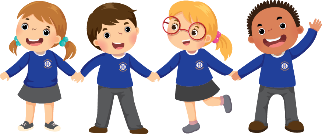 Before and After School Provision available - 01745 856683 Before School 8am-8.50am £2.00 / After School Until 5.30pm £9 Pre-loved uniform is availableForms requesting holiday in term time are available from the class teachers or school office and should be completed in advancePlease inform school on the first day of absence 01745 570171 / trhead@hwbcymru.net